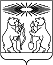 АДМИНИСТРАЦИЯ СЕВЕРО-ЕНИСЕЙСКОГО РАЙОНАПОСТАНОВЛЕНИЕ«25» мая 2021 г. 					      	                    №  226-пгп Северо-ЕнисейскийО внесении изменений в документацию по планировке территории для строительства, реконструкции, эксплуатации линейного объекта «Воздушная линия электропередач 35 кВ «Викторовский-Эльдорадо»Проверив проект внесения изменений в документацию по планировке территории для строительства, реконструкции, эксплуатации линейного объекта «Воздушная линия электропередач 35 кВ «Викторовский-Эльдорадо», представленный обществом с ограниченной ответственностью «Соврудник» 13.05.2021 в качестве приложения к заявлению об утверждении документации по планировке территории, на соответствие требованиям, указанным в части 10 статьи 45 Градостроительного кодекса Российской Федерации, учитывая наличие согласования такого проекта с Министерством лесного хозяйства Красноярского края от 12.05.2021 № 86-05715 и предложений общества с ограниченной ответственностью «Соврудник» о порядке, сроках подготовки и содержании такого проекта от 12.05.2021 № 2114, руководствуясь частями 12.1, 12.3, 16, 21 статьи 45 Градостроительного кодекса Российской Федерации, частями 5.1, 14 статьи 46 Градостроительного кодекса Российской Федерации, статьей 34 Устава Северо-Енисейского района, ПОСТАНОВЛЯЮ:1. Внести изменения в документацию по планировке территории для строительства, реконструкции, эксплуатации линейного объекта «Воздушная линия электропередач 35 кВ «Викторовский-Эльдорадо», утвержденную постановлением администрации Северо-Енисейского района от 09.10.2020 № 412-п «Об утверждении документации по планировке территории для строительства, реконструкции, эксплуатации линейного объекта «Воздушная линия электропередач 35 кВ «Викторовский-Эльдорадо», путем утверждения в новой редакции проекта планировки территории и проекта межевания территории для строительства, реконструкции, эксплуатации линейного объекта «Воздушная линия электропередач 35 кВ «Викторовский-Эльдорадо», подготовленных обществом с ограниченной ответственностью «Сибирский проектно-строительный центр»  по заказу общества с ограниченной ответственностью «Соврудник» на основании постановления администрации Северо-Енисейского района от 11.03.2021 № 131-п «О принятии решения о подготовке проекта внесения изменений в документацию по планировке территории для строительства, реконструкции, эксплуатации линейного объекта «Воздушная линия электропередач 35 кВ «Викторовский-Эльдорадо».2. Отделу архитектуры и градостроительства администрации Северо-Енисейского района (Пискуновой Н.И.) обеспечить размещение проекта внесения изменений в документацию по планировке территории для строительства, реконструкции, эксплуатации линейного объекта «Воздушная линия электропередач 35 кВ «Викторовский-Эльдорадо», утвержденного настоящим постановлением (согласно приложению к настоящему постановлению), на официальном сайте Северо-Енисейского района (www.admse.ru) в течение семи дней со дня утверждения настоящего постановления.3.  Постановление вступает в силу со дня его опубликования в газете «Северо-Енисейской ВЕСТНИК».Временно исполняющий полномочияГлавы Северо-Енисейского района,первый заместитель главы района                                                              А.Н. Рябцев                                  